BILAN DE MATHEMATIQUES – CE1 (Partie 1)Exercice 1 :Dictée de nombres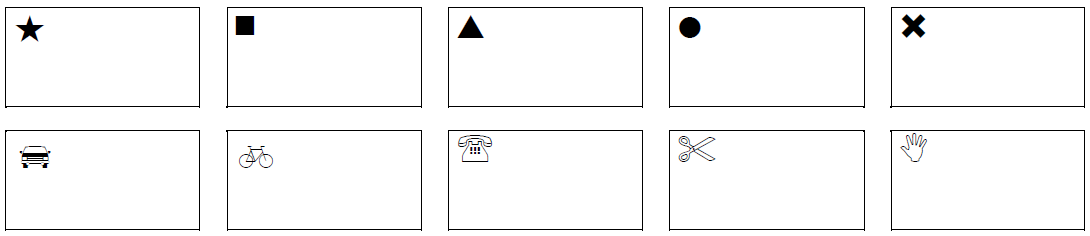 Exercice 2 :Relie l’étiquette au nombre qui lui correspond.  (Attention il y a un piège)Exercice 3 :Range les nombres du plus petit au plus grand 			→ ……	 Exercice 4 :Regarde bien les suites de nombres et continue chaque ligneExercice 5 :Place des nombres sur la droite graduée :212 - 194 – 188 – 205 – 210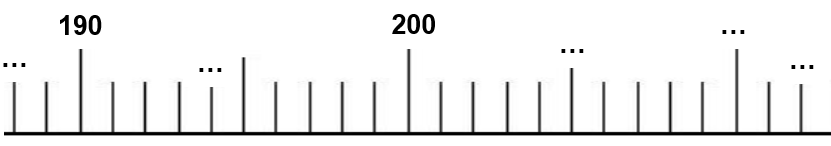 Exercice 6:Donne les résultats de Exercice 7: Pose et effectue chacune des opérations dans le cadre en dessous. Exercice 8: Ecris le résultat des calculsExercice 9 : Écris le nombre correspondant.1520253035……………2030405060……………160170180190200……………Double de 6Double de 10Double de 25Moitié de 8Moitié de 10Moitié de 4022 + 10 = 22 - 2 = 34 + 30 = 34 – 4 = 57 + 20 =85– 10 = 51  + 30 =92 – 10 =72 + 6 = 51- 11 =34 + 20 =72 -11 =800 + 30 = ….600 + 40 + 5 = ….400 + 10 + 2 = ….	 2 + 70 + 400 = ….700 + 5 = ….